Совместная викторина детей и родителей «Музыкальная шкатулка».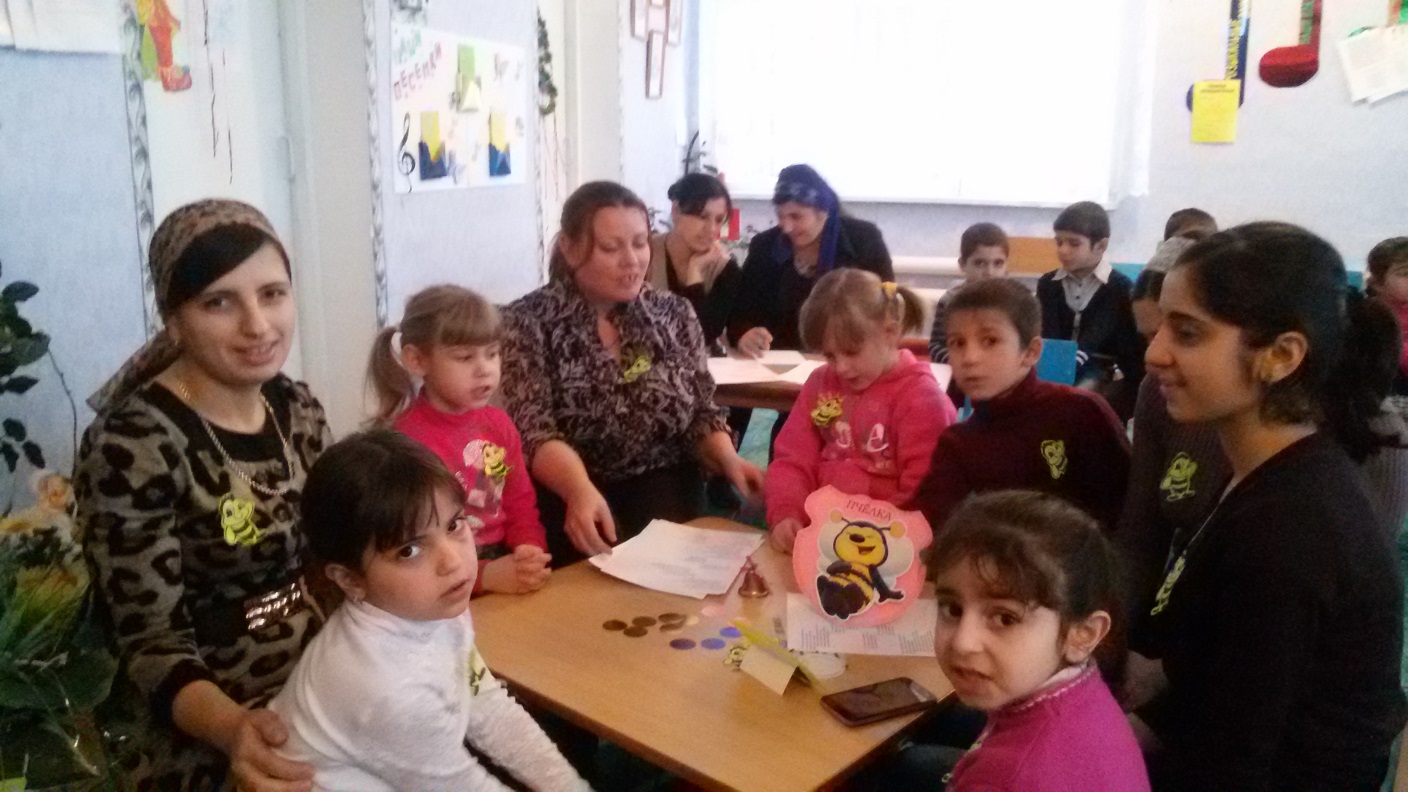 Команда «Пчелка».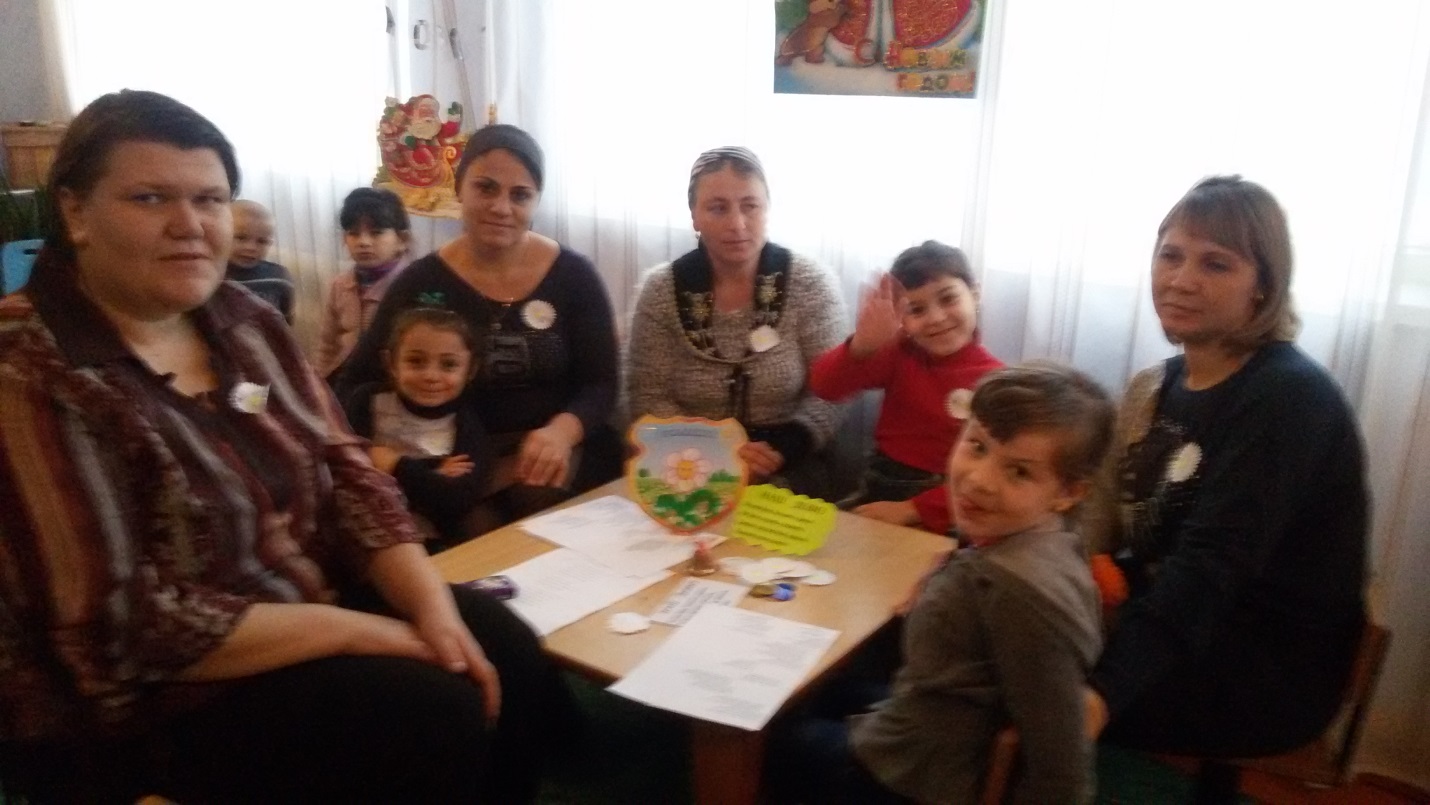   		Команда «Ромашка» .